               «Нам не страшны преграды, если мама рядом!»                                                                  «На свете добрых слов немало,                                                                 Но всех добрее и важней одно:                                                                 Из двух слогов простое слово «мама»                                                                 И нету слов дороже, чем оно…»            День Матери - это один из самых трогательных и любимых праздников детворы.   Слово «мама», «мамочка» - одно из самых древних на земле и почти одинаково звучит на языках разных народов.  Этот праздник -  прекрасная возможность уделить внимание своим матерям, бабушкам, согреть их теплом, в котором они так нуждаются.           В нашем детском саду стало доброй традицией  празднование Дня Матери.  В праздничном мероприятии принимали участие дети  средней, старшей  и подготовительной групп.         Стихи, песни, музыкальные номера, слова благодарности из уст детей и педагогов, были посвящены в этот день именно им.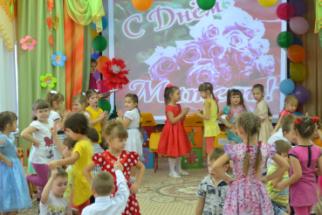 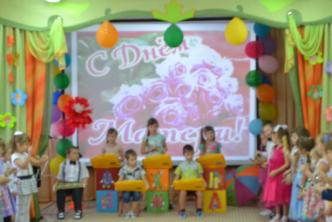 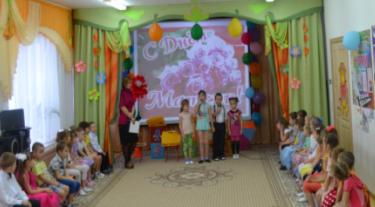 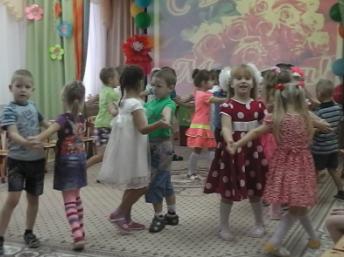 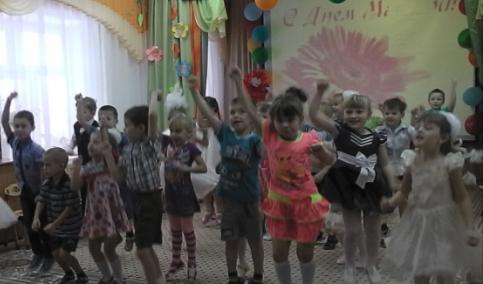         Даже коварная Баба Яга,  прилетевшая, с намерением  испортить ребятишкам праздник, была удивлена, какая теплая и радостная атмосфера царила в зале.        И сколько бы она не придумывала детям и их мамочкам  различных испытаний,  они  успешно  с ними  справились.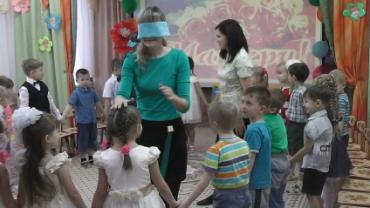 «Узнай своего ребенка с закрытыми глазами»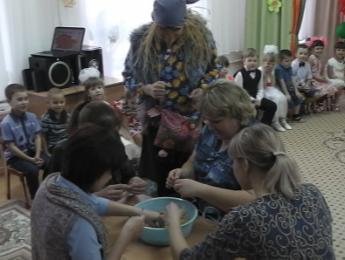 «Мама – рукодельница»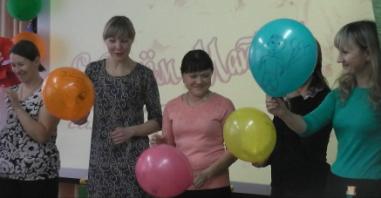 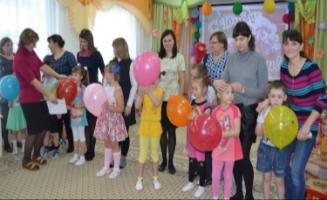 «Художники»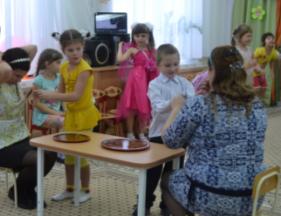 «Наряди мамочку»        Приятной неожиданностью стали подарки сделанные  своими руками – маленькие букетики цветов и расписные бабочки, пришлись, кстати в такое холодное время года. 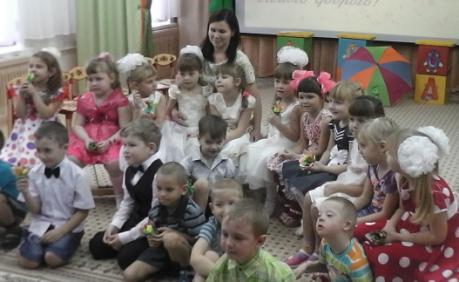          Такие встречи объединяют родителей, детей, воспитателей, вносят разнообразие в жизнь наших воспитанников, создают дружескую атмосферу и отличное настроение в группе.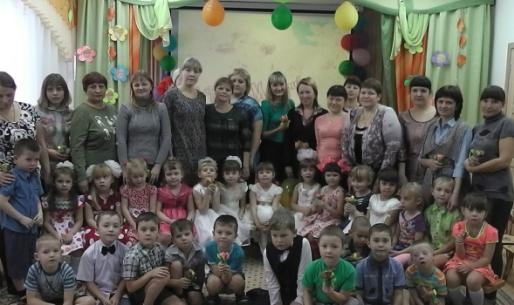 Любимая мама, тебя поздравляю,
В День Матери счастья, здоровья желаю.
Пусть каждый твой день наполняется светом,
Любовью родных будь, как солнцем, согрета.                                                                   Музыкальный руководитель: Сомова Т.Ю.